О сроках, местах и порядке информирования о результатах итогового сочинения (изложения)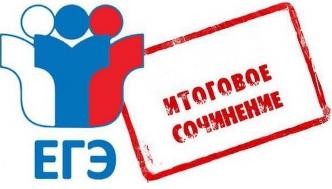 в 2023/24 учебном годуРезультатом итогового сочинения (изложения) является «зачет» или «незачет».С результатами итогового сочинения (изложения) участники могут ознакомиться в образовательных организациях или в местах регистрации для участия в итоговом сочинении (изложении).Участники итогового сочинения (изложения) могут самостоятельно ознакомиться с результатами на официальном сайте РЦОИ в сети «Интернет» ( http://rcoi61.ru/ ).Результат итогового сочинения (изложения) как допуск к ГИА – бессрочен.Факт ознакомления участников итогового сочинения (изложения) с результатами итогового сочинения (изложения) подтверждается их подписью в протоколе ознакомления с указанием даты ознакомления. Результаты итогового сочинения (изложения) будут известны не ранее чем через двенадцать календарных дней с даты проведения итогового сочинения (изложения).